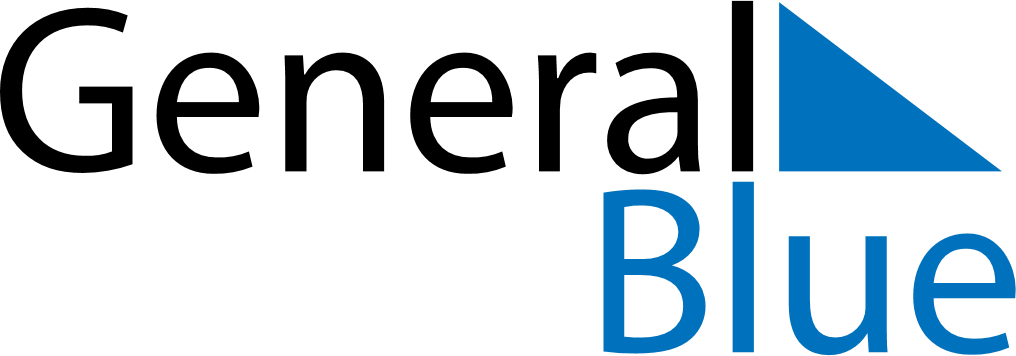 January 2024January 2024January 2024January 2024January 2024January 2024Saratov, RussiaSaratov, RussiaSaratov, RussiaSaratov, RussiaSaratov, RussiaSaratov, RussiaSunday Monday Tuesday Wednesday Thursday Friday Saturday 1 2 3 4 5 6 Sunrise: 9:01 AM Sunset: 4:56 PM Daylight: 7 hours and 54 minutes. Sunrise: 9:01 AM Sunset: 4:57 PM Daylight: 7 hours and 55 minutes. Sunrise: 9:01 AM Sunset: 4:58 PM Daylight: 7 hours and 56 minutes. Sunrise: 9:01 AM Sunset: 4:59 PM Daylight: 7 hours and 58 minutes. Sunrise: 9:01 AM Sunset: 5:00 PM Daylight: 7 hours and 59 minutes. Sunrise: 9:00 AM Sunset: 5:01 PM Daylight: 8 hours and 0 minutes. 7 8 9 10 11 12 13 Sunrise: 9:00 AM Sunset: 5:03 PM Daylight: 8 hours and 2 minutes. Sunrise: 9:00 AM Sunset: 5:04 PM Daylight: 8 hours and 4 minutes. Sunrise: 8:59 AM Sunset: 5:05 PM Daylight: 8 hours and 6 minutes. Sunrise: 8:59 AM Sunset: 5:07 PM Daylight: 8 hours and 7 minutes. Sunrise: 8:58 AM Sunset: 5:08 PM Daylight: 8 hours and 9 minutes. Sunrise: 8:57 AM Sunset: 5:09 PM Daylight: 8 hours and 11 minutes. Sunrise: 8:57 AM Sunset: 5:11 PM Daylight: 8 hours and 14 minutes. 14 15 16 17 18 19 20 Sunrise: 8:56 AM Sunset: 5:12 PM Daylight: 8 hours and 16 minutes. Sunrise: 8:55 AM Sunset: 5:14 PM Daylight: 8 hours and 18 minutes. Sunrise: 8:54 AM Sunset: 5:15 PM Daylight: 8 hours and 20 minutes. Sunrise: 8:54 AM Sunset: 5:17 PM Daylight: 8 hours and 23 minutes. Sunrise: 8:53 AM Sunset: 5:18 PM Daylight: 8 hours and 25 minutes. Sunrise: 8:52 AM Sunset: 5:20 PM Daylight: 8 hours and 28 minutes. Sunrise: 8:51 AM Sunset: 5:22 PM Daylight: 8 hours and 31 minutes. 21 22 23 24 25 26 27 Sunrise: 8:50 AM Sunset: 5:23 PM Daylight: 8 hours and 33 minutes. Sunrise: 8:48 AM Sunset: 5:25 PM Daylight: 8 hours and 36 minutes. Sunrise: 8:47 AM Sunset: 5:27 PM Daylight: 8 hours and 39 minutes. Sunrise: 8:46 AM Sunset: 5:28 PM Daylight: 8 hours and 42 minutes. Sunrise: 8:45 AM Sunset: 5:30 PM Daylight: 8 hours and 45 minutes. Sunrise: 8:44 AM Sunset: 5:32 PM Daylight: 8 hours and 48 minutes. Sunrise: 8:42 AM Sunset: 5:34 PM Daylight: 8 hours and 51 minutes. 28 29 30 31 Sunrise: 8:41 AM Sunset: 5:35 PM Daylight: 8 hours and 54 minutes. Sunrise: 8:40 AM Sunset: 5:37 PM Daylight: 8 hours and 57 minutes. Sunrise: 8:38 AM Sunset: 5:39 PM Daylight: 9 hours and 0 minutes. Sunrise: 8:37 AM Sunset: 5:41 PM Daylight: 9 hours and 4 minutes. 